Covid Challenge – inżynierska pomoc dla zdrowiaProste respiratory, bezpieczniejsze kombinezony czy innowacyjne metody dekontaminacji to przykłady potrzeb służby zdrowia, niezbędnych do zatrzymania epidemii koronawirusa. Rozwiązania tych problemów mogą dostarczyć ochotnicy, którzy wezmą udział w wyzwaniu Covid Challenge. Dzięki akcji najlepsze projekty uzyskają wsparcie w realizacji, a pomysłowe metody działania zostaną nagłośnione i trafią do potrzebujących pomocy szpitali i placówek medycznych. W ciągu pierwszego tygodnia trwania akcji do organizatorów napłynęło ponad 30 unikatowych zgłoszeń, a kolejne pomysły można nadal rejestrować na stronie www.covidchallenge.pl Akcja pod nazwą Covid Challenge współorganizowana jest przez Centrum Informacji Kryzysowej Centrum Badań Kosmicznych PAN i firmę Planet Partners, która od wielu lat wspiera zawody robotyczne ERC. Została skierowana do młodych polskich naukowców, studentów i innowacyjnych przedsiębiorców chcących wykorzystać swoją wiedzę i doświadczenie, aby realnie wesprzeć polską służbę zdrowia w walce z epidemią koronawirusa. Głównym celem inicjatywy jest opracowanie przez uczestników rozwiązań do szybkiego wdrożenia, które będą w stanie efektywnie wspierać pracę lekarzy i pielęgniarek. Narzędzia, nad których stworzeniem będą pracować uczestnicy akcji, mają odpowiedzieć na zapotrzebowanie zgłoszone przez sam personel medyczny. Na liście najpilniejszych potrzeb stworzonej przez medyków znalazły się między innymi: uproszczony respirator, narzędzie do masowej terapii tlenowej, lepszy system nagłośnienia dla kombinezonów ochronnych czy innowacyjny sposób zabezpieczania karetek pogotowia – to podstawowe rozwiązania, bez których skuteczna, długofalowa walka z epidemią będzie niemal niemożliwa. Naszym celem jest wypracowanie, w ramach tzw. community science prostych i efektywnych narzędzi walki z pandemią, na których samodzielne stworzenie medycy nie mają szans ze względu na brak wiedzy technicznej i zasobów – mówi Jakub Ryzenko z Centrum Informacji Kryzysowej CBK PAN, współorganizatora akcji. – Wierzymy, że młodzi inżynierowie, innowacyjne firmy oraz studenci uczelni technicznych zaangażują się w akcję i zaproponują rozwiązania będące odpowiedzią na te najbardziej pilne potrzeby służby zdrowia w tak trudnym dla niej czasie. Na akcję składają się dwa etapy. Pierwszym z nich jest rejestracja zainteresowanych uczestników na stronie internetowej i zebranie od nich pomysłów na rozwiązanie jednego lub więcej problemów z bazy. Drugi to tzw. Giełda Pomysłów. Trafią na nią najlepiej rokujące rozwiązania, które na giełdzie będą promowane i zaprezentowane docelowym użytkownikom oraz podmiotom mogącym zapewnić wsparcie w ich realizacji. Organizatorzy zakładają też wsparcie dla najbardziej obiecujących pomysłów w dotarciu do decydentów oraz pozyskaniu funduszy na realizację prototypów tak, aby zaproponowane rozwiązania mogły realnie trafić do potrzebujących jednostek medycznych w jak najkrótszym czasie. W ciągu pierwszego tygodnia trwania akcji do organizatorów napłynęło ponad 30 zgłoszeń. Można wśród nich znaleźć  innowacyjne narzędzia i metody działania, a także modyfikacje istniejących już urządzeń – zarówno medycznych, jak i codziennego użytku oraz systemy, czy aplikacje. Największym zainteresowaniem uczestników cieszą się maseczki ochronne z wydajnym filtrem, nieparujące przyłbice oraz systemy monitorowania stanu pacjentów na dużą skalę. Istotne jest, że Covid Challenge to nie zwykły konkurs, ale akcja wspierająca faktyczną walkę o życie ludzi. Chcemy, żeby to wyzwanie było narzędziem, dzięki któremu innowacje mogą zostać nakierowane na realne potrzeby – mówi Łukasz Wilczyński z Planet Partners, pomysłodawca zawodów ERC. I dodaje: to apel o pomoc – poszukujemy innowatorów dla wsparcia praktyków. Pierwszymi partnerami merytorycznymi akcji zostali: Zakład Medycyny Katastrof i Pomocy Doraźnej UJCM oraz Medyczny Zespół Ratunkowy PCPM. Inicjatywa jest otwarta dla wszystkich zainteresowanych. Więcej informacji na jej temat oraz bazę potrzebnych rozwiązań i wymagania dotyczące nadsyłanych zgłoszeń można znaleźć na stronie www.covidchallenge.pl. Organizatorzy akcji: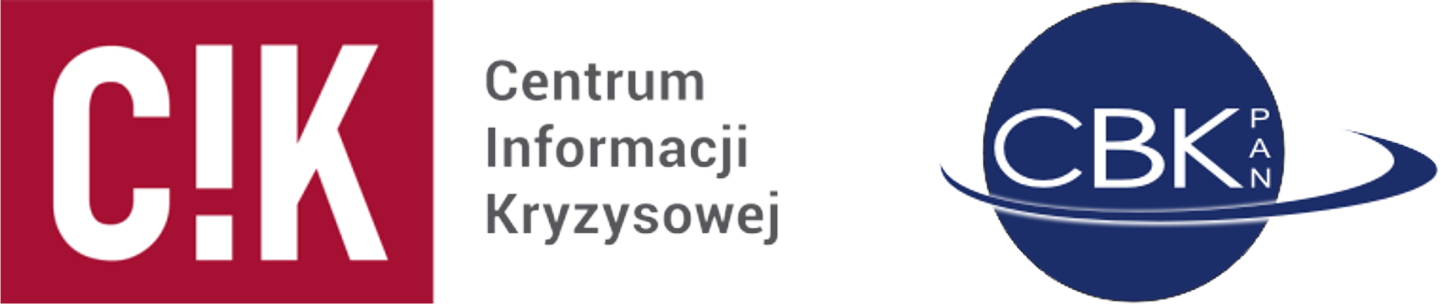 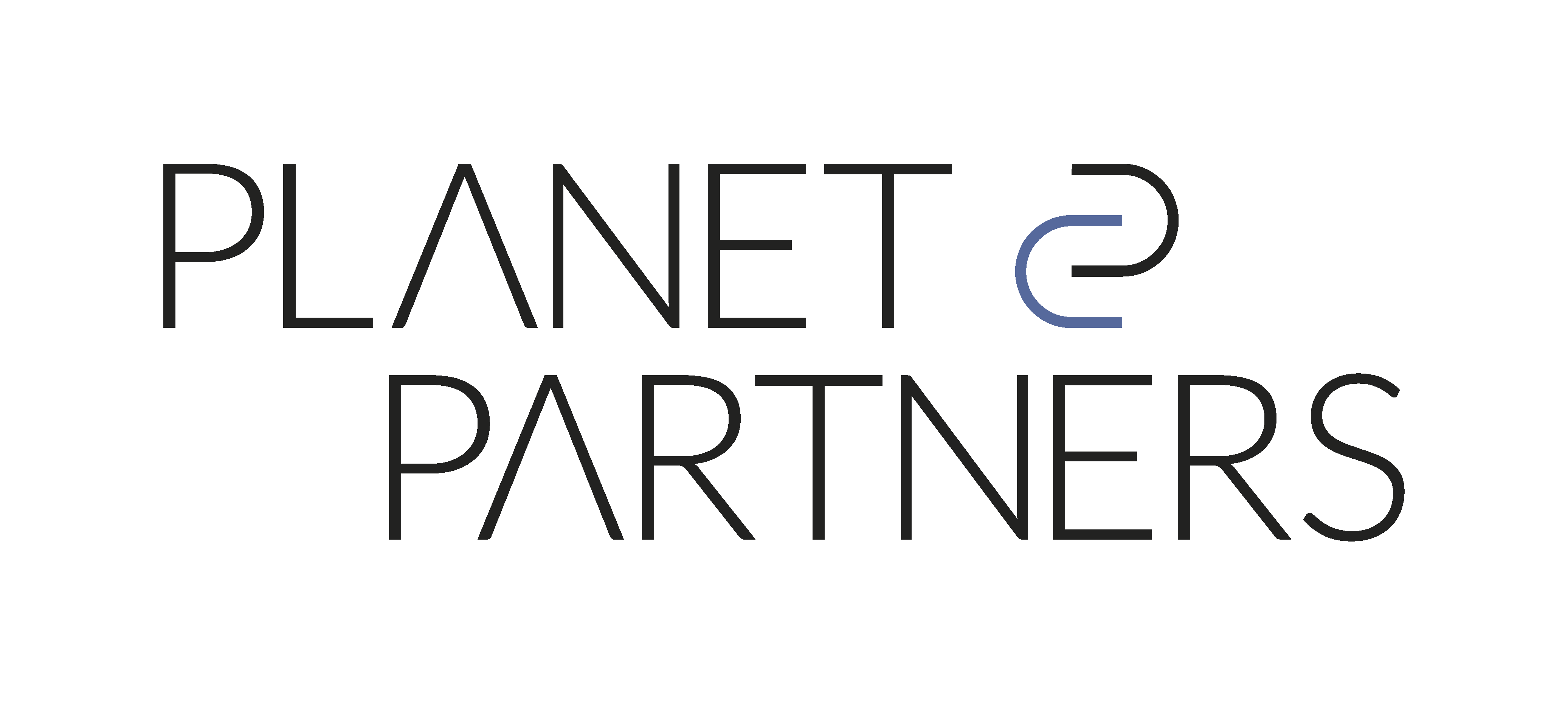 Patronat merytoryczny: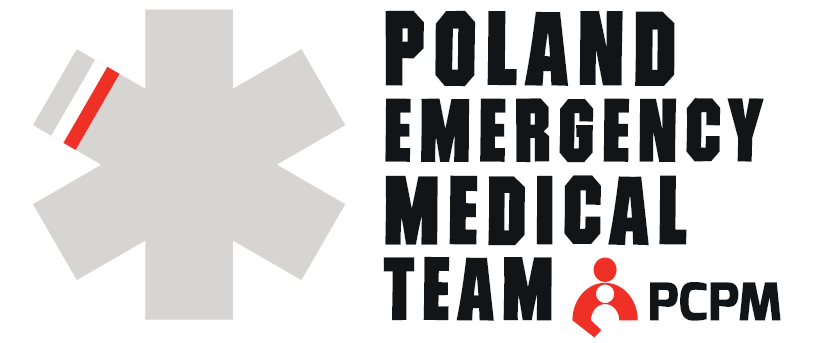 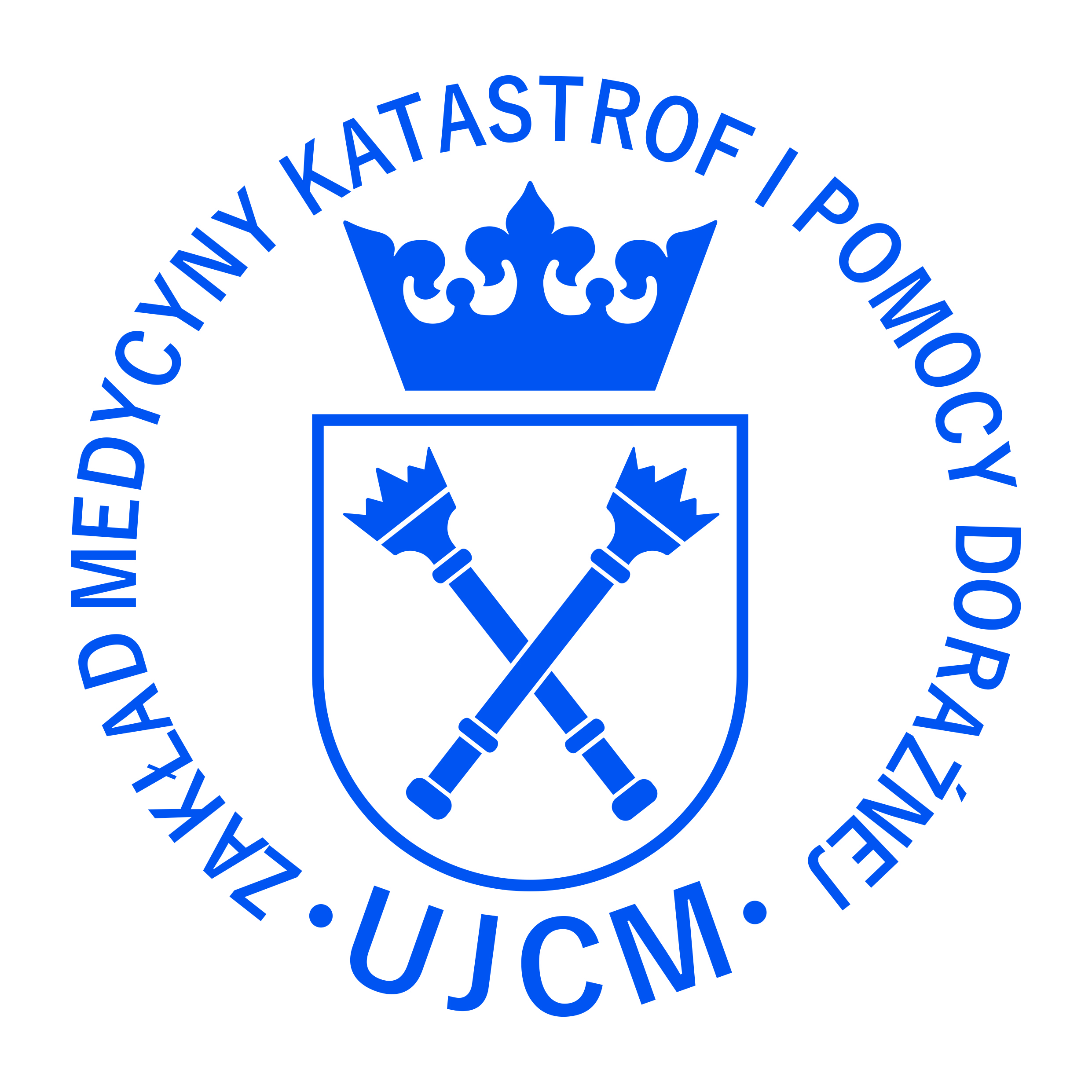 